МАТЕМАТИКАИнструкция: Вам предлагаются тестовые задания с выбором  одного правильного ответа. 1. Сумма разрядных слагаемых числа 50842A) 500000 + 800 + 40 + 2B) 50000 + 800 + 40 + 2C) 50000 + 800 + 42D) 5000 + 800 + 40 + 22. Число 50000 увеличили в 2 раза A) 100000B) 1000000           C) 50002                               D) 700003. 1 км², 1м², 1 см², 1мм², 1 дм² – это единицы измеренияA) длиныB) массыC) площадиD) объема4. Корень уравнения: 5600 : х · 2 = 1120 : 10A) 110B) 56C) 100D) 105. Ширина бумажной полоски прямоугольной формы 3 см, а длина на 5 см больше. Чему равна площадь этой полоски?A) 3 · (3 + 5) = 24 м2B) 3 · 5 = 15 см²C) 3 · 5 + 5 = 20 см²D) 3 · (3 + 5) = 24 см26. Лишний элемент в каждом множестве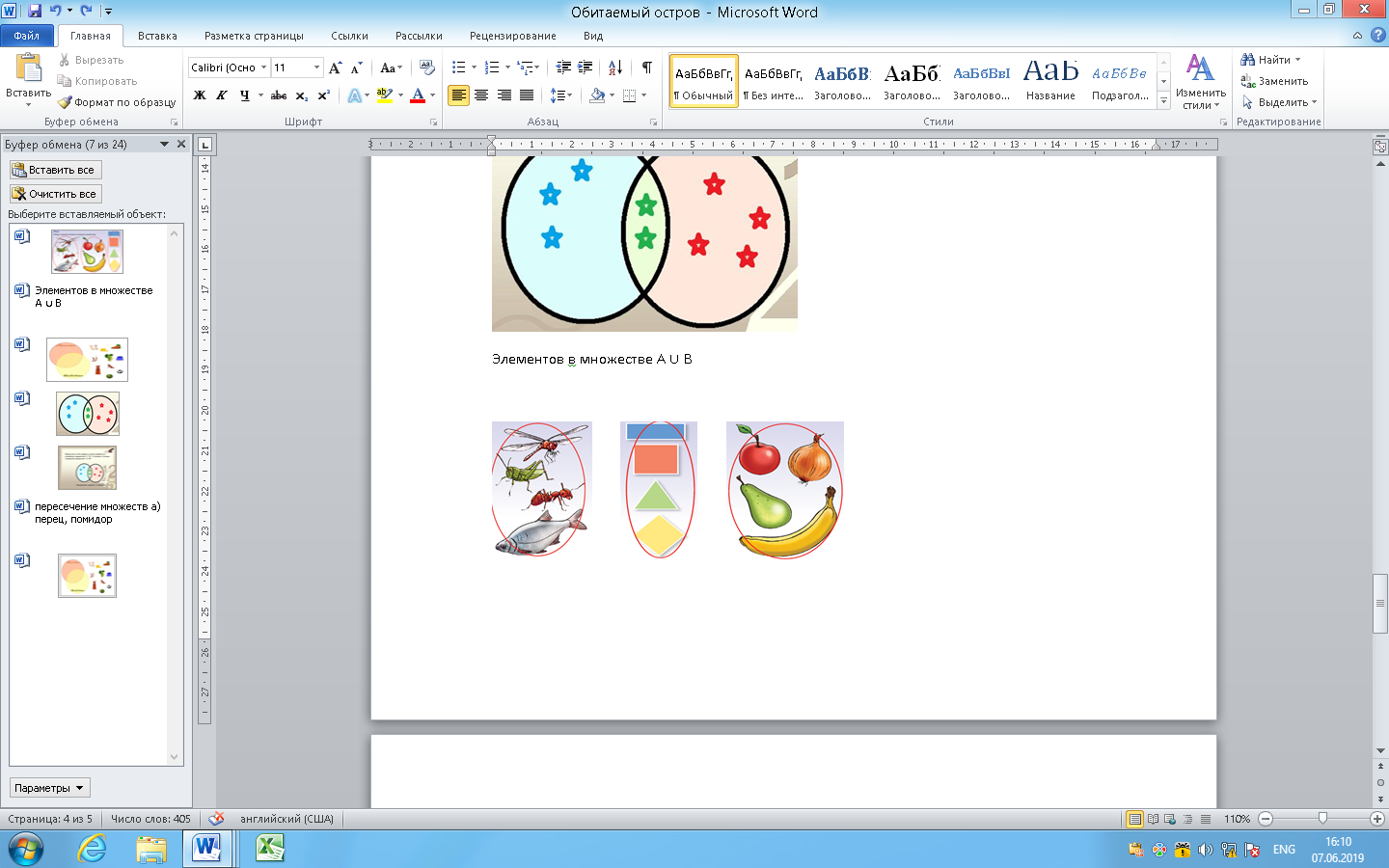 A) треугольник, лук, рыба B) комар, ромб, яблокоC) рыба, ромб, лукD) рыба, треугольник, яблоко7. 40 человек любят мороженое. Сколько человек любят и шоколадное и ванильное мороженое?                            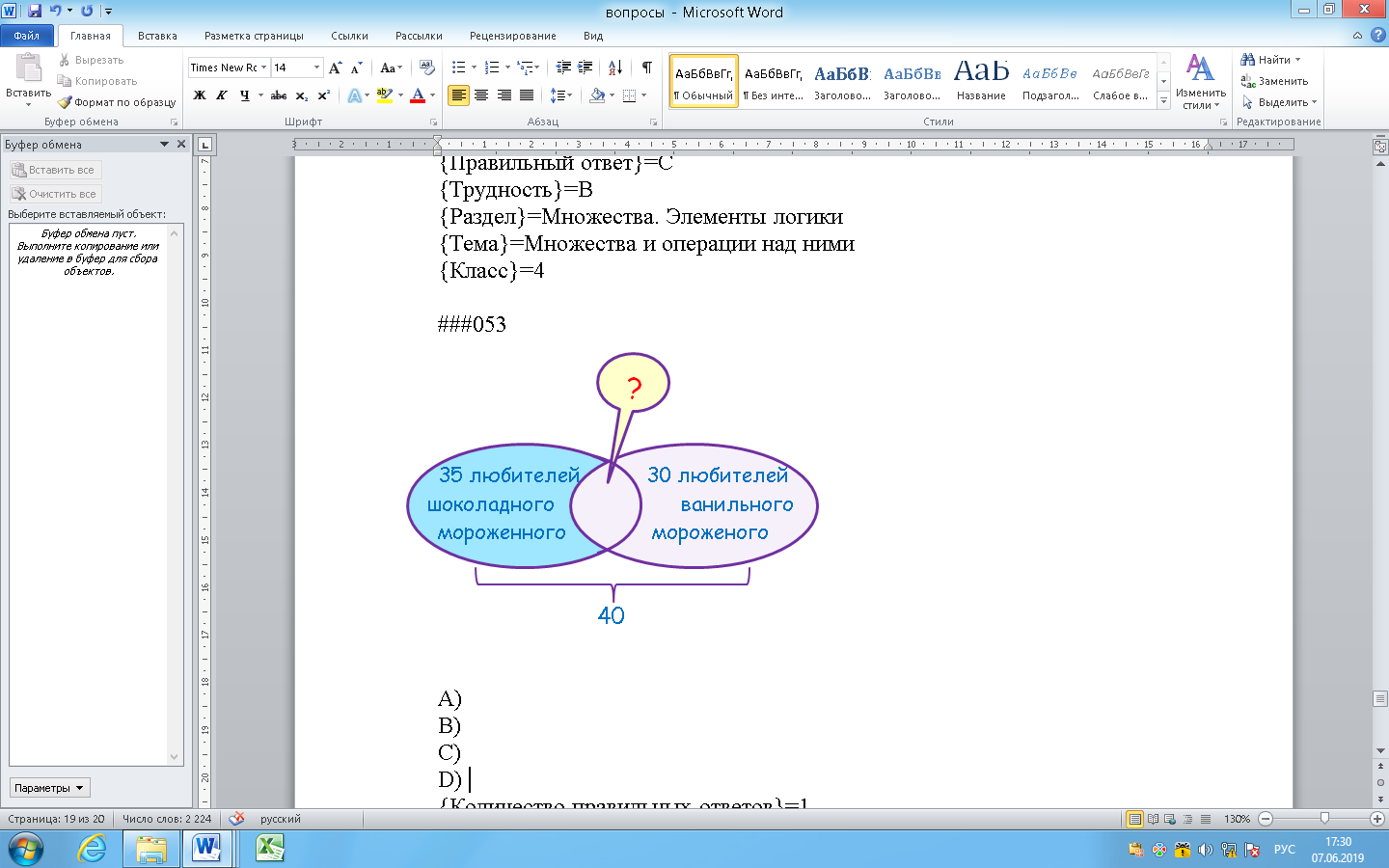 A) 40 – 30 = 10B) 40 – 35 = 5C) (35 + 30) – 40 = 25D) 35 + 30 = 658. Турист осматривает здание театра. Основание здания - квадрат со стороной 90 м. Сколько времени нужно, чтобы обойти здание, если скорость туриста 36 м/мин?A) 6 минB) 50 минC) 10 минD) 50 с9. Частное чисел 25725 и 245 увеличить на 2A) 107В) 105C) 103D) 21010. Одна вторая часть площади прямоугольника равна 12 см², его длина –       6 см. Найди периметр прямоугольника?A) 24 смB) 4 смC) 20 смD) 3 см11. Реши задачу, используя схему: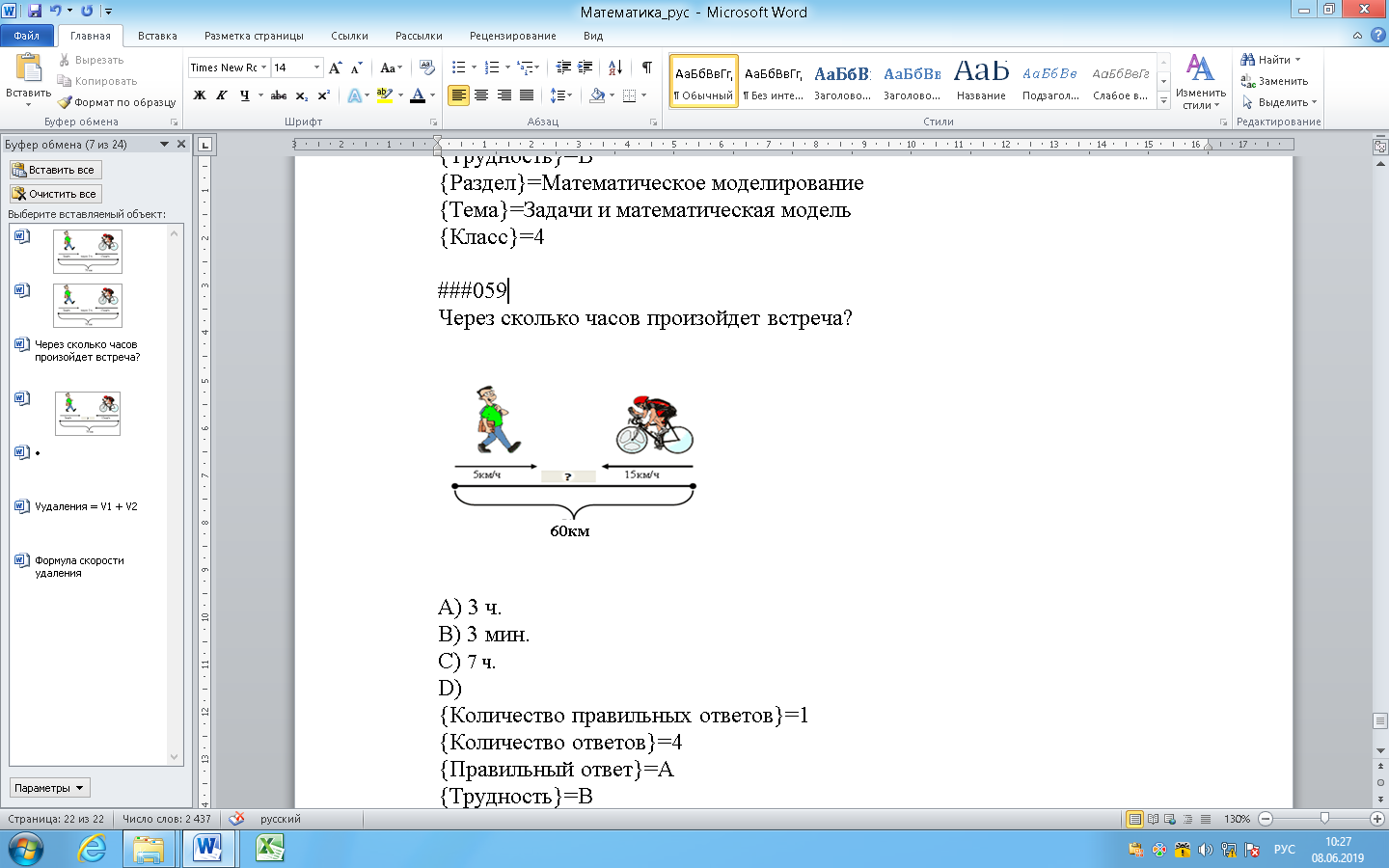 A) 3 чB) 3 минC) 12 минD) 12 ч12. Дроби, записанные в порядке возрастанияA) B) ;  ;  ;  ;  C)  ;  ;  ;  ;  D) 13. Диван стоимостью 60 000 тг продают со скидкой 20%. Сколько стоит диван со скидкой?А) 54 000 тгB) 30 000 тгC) 48 000 тгD) 58 800 тг14. Правильный порядок действий  в выражении:          1         2        3А) 3010 + 8 · 4              3       1         2B) 63 : 9 + 16 · 3            3            1           2C) 20 + (58 12) · 2               1         2       3D) 70  (5 · 5 + 50)15. На футбольный матч продали 4233 билетов. Их номера от 1 до 4233. Во время матча объявили: "Зрители, у которых номер билета заканчивается на 234, получат приз". Сколько билетов оказалось выигрышными?A) 5B) 4C) 3D) 6